 Latvijas skolēnu spartakiādes finālsacensības basketbolā	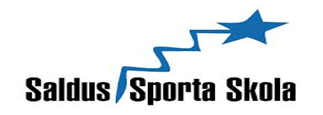 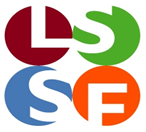 23.04.2019., Saldus 					  2005. - 2007.g. dz.  Zēni (spēles laiks 2 x 8 min.)Sacensību  galvenais  tiesnesis  	Uldis EvarsonsLatvijas skolēnu spartakiādes finālsacensības basketbolā	23.04.2019., Saldus2005. - 2007.g.dz.  zēniemSpēle par  5.vietu DA  Liepājas pilsētas  5.vidusskola  -   Mārupes  vidusskola				23  :  35Par  3.vietuVentspils  Valsts  1.ģimnāzija  -  Rīgas  Teikas  vidusskola 				31  :  26  Par  1.vietu Salaspils  1.vidusskola  -   Rīgas  Natālijas Draudziņas  vidusskola			14  :  30Iegūtās  vietas1.vieta 	Rīgas  Natālijas Draudziņas  vidusskola   2.vieta 	 Salaspils  1.vidusskola  3.vieta 	Ventspils  Valsts  1.ģimnāzija  	4.vieta 	 Rīgas  Teikas  vidusskola5.vieta	Mārupes  vidusskola6.vieta 	DA  Liepājas  5.vidusskola  7.vieta 	Saldus  vidusskola  Latvijas skolēnu spartakiādes finālsacensības basketbolā	23.04.2019., Saldus 					  2005. - 2007.g. dz.  Meitenes  (spēles laiks 2 x 8 min.)Sacensību  galvenais  tiesnesis  	Uldis EvarsonsLatvijas skolēnu spartakiādes finālsacensības basketbolā	23.04.2019., Saldus2005. - 2007.g.dz.  meitenēm Spēle par  5.vietu DA  Liepājas pilsētas  5.vidusskola  -  Ventspils   4.vidusskola 				38  :  7Par  3.vietuSaldus  pamatskola  -  Kandavas  Kārļa  Mīlenbaha  vidusskola 				12   :   13  Par  1.vietu  Āgenskalna Valsts ģimnāzija  -   Rīgas  Imantas  vidusskola				25   :   26Iegūtās  vietas1.vieta 	Rīgas  Imantas vidusskola   2.vieta 	Āgenskalna Valsts ģimnāzija  3.vieta 	 Kandavas  Kārļa  Mīlenbaha  vidusskola 	4.vieta 	Saldus  pamatskola  5.vieta 	DA  Liepājas  5.vidusskola  6.vieta 	Ventspils   4.vidusskolaAKomanda1234PunktiVieta1Saldus  vidusskola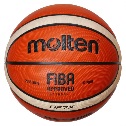 18  :  43117  :  27121  :  2634.2Mārupes  vidusskola243  :  8119  :  34117  214III.3Ventspils  Valsts  1.ģimnāzija227  :  17234  :  19117  :  245II.4Salaspils  1.vidusskola226  :  21221  :  17224  :  176I.BKomanda123PunktiVieta1Rīgas  Natālijas Draudziņas  vidusskola236  :  24231  :  214I.2DA  Liepājas  pilsētas   5.vidusskola124  :  36121  :  412III.3Rīgas  Teikas  vidusskola121  :  31241  :  213II.AKomanda123PunktiVieta1Saldus  pamatskola222  :  1419  :  223II.2DA  Liepājas  pilsētas  5.vidusskola114  :  2217  :  332III.3Rīgas  Imantas  vidusskola233  :  7222  :  94I.BKomanda123PunktiVieta1Ventspils  4.vidusskola111:  21121  :  392III.2Kandavas  Kārļa  Mīlenbaha  vidusskola221  :  1116  :  493II.3Āgenskalna Valsts ģimnāzija249  :  6239  :  214I.